PROGRAM ROZVOJEOBCE LITOŠICEOBDOBÍ 2015 – 2025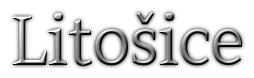 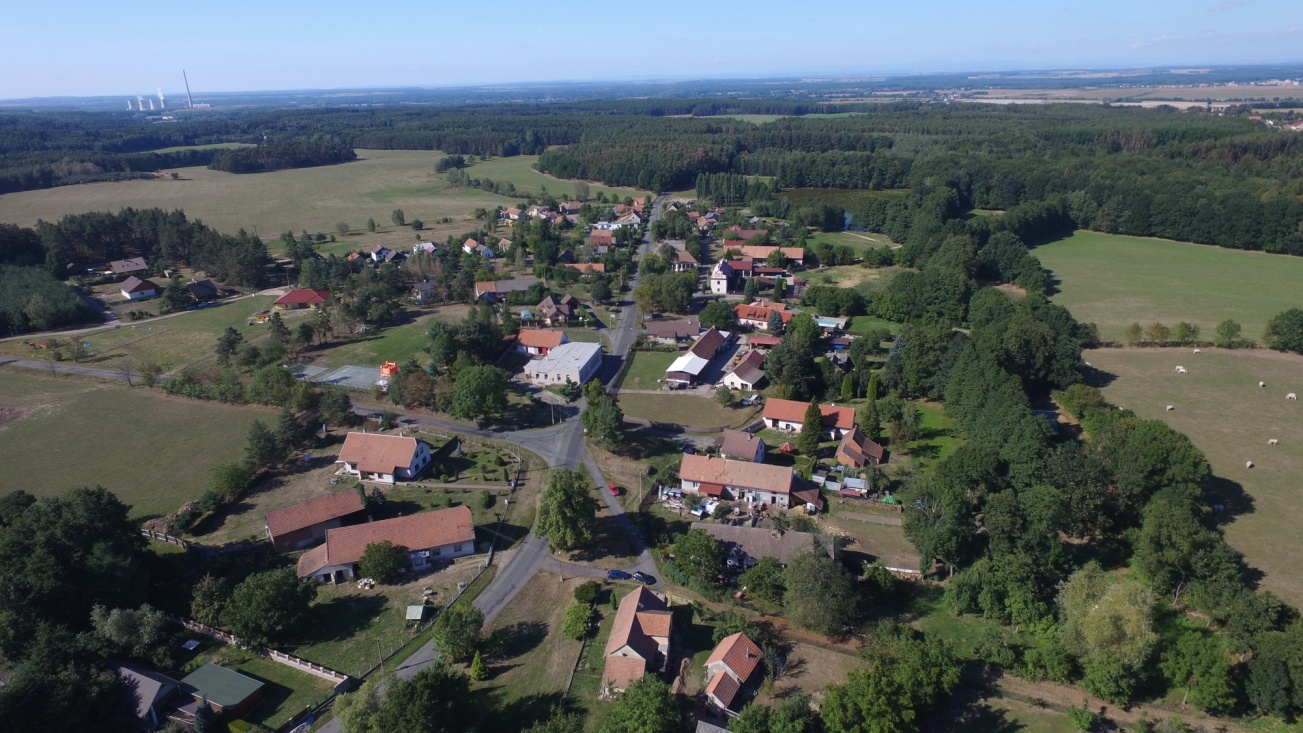 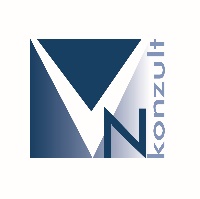 VN KONZULT, s.r.o.prosinec 2015ZÁKLADNÍ IDENTIFIKAČNÍ ÚDAJEPRACOVNÍ SKUPINA PRO PŘÍPRAVU PROGRAMU ROZVOJE FORMA ZPRACOVÁNÍKombinace komunitního a expertního přístupu.Zpracováno dle platné metodiky Ministerstva pro místní rozvoj ČR, zdroj www.obcepro.cz PRO schválen dne 8.2.2016.Analytická částAnalytická část Plánu rozvoje obce vychází z dostupných zdrojů (zejména ze statistik ČSÚ, rozhovorů s představiteli obce, registrů a evidencí ministerstev, územního plánu, platných rozvojových dokumentů a místního šetření), vč.  dotazníkového šetření provedeného v roce 2015, kterého se účastnilo 29 osob (10 obyvatel Litošic, 7 obyvatel Krasnic, 12 vlastníků rekreačních objektů).ÚzemíPoloha obceObec Litošice leží v Pardubickém kraji, v okrese Pardubice, v nadmořské výšce 295 m n.m. Spadá do regionu soudržnosti NUTS II Severovýchod a zároveň do ORP Přelouč. Od Přelouče, přirozeného centra regionu, jsou Litošice vzdáleny asi 7 km jižním směrem a od krajského města Pardubic asi 20 km.Celková plocha katastrálního území obce činí 1012 ha. Téměř 75 % této výměry tvoří lesní půda a jen asi 17 % orná půda.Obrázek : Katastrální hranice území obce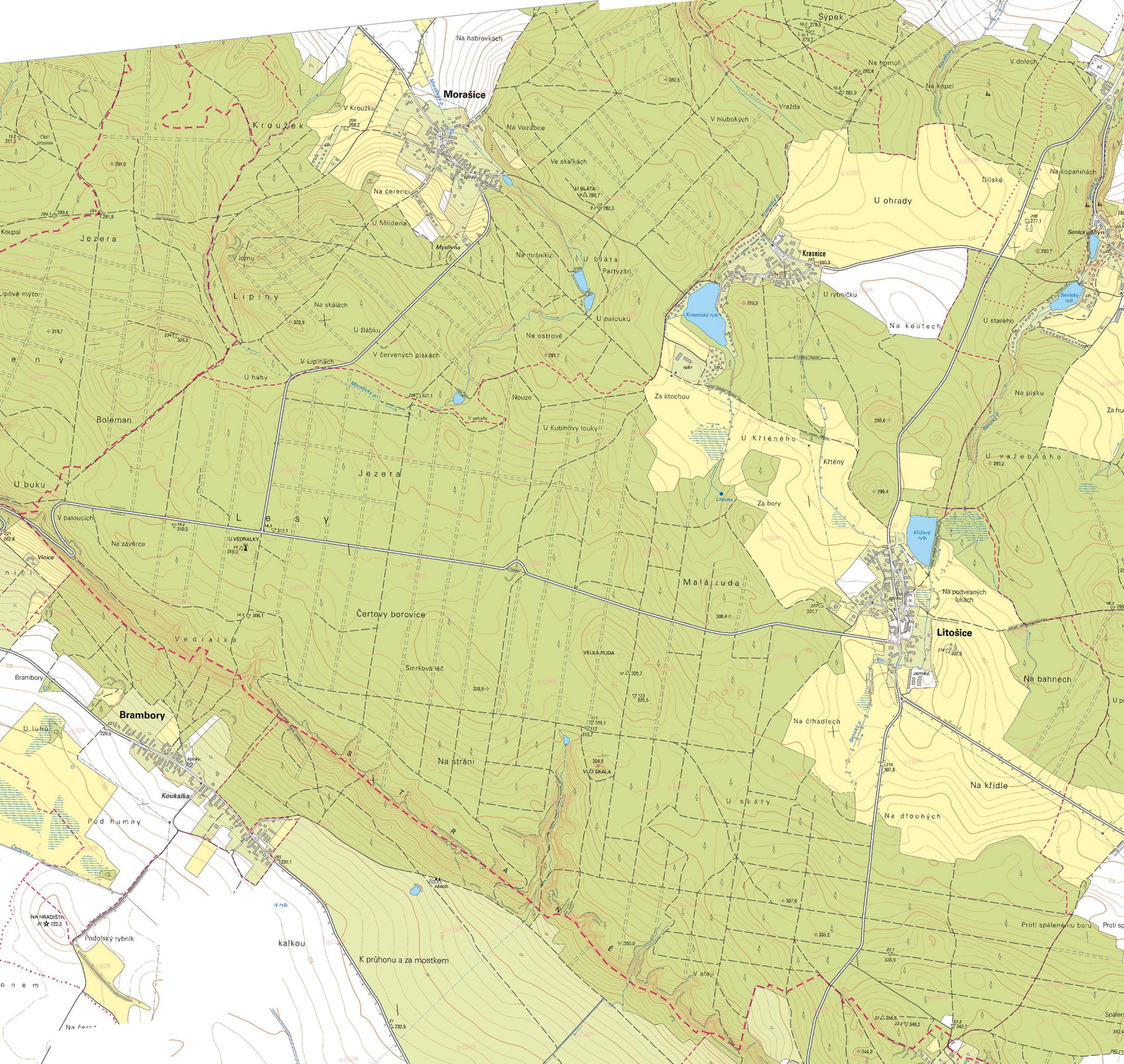 Obrázek : Zastavěná lokalita - Litošice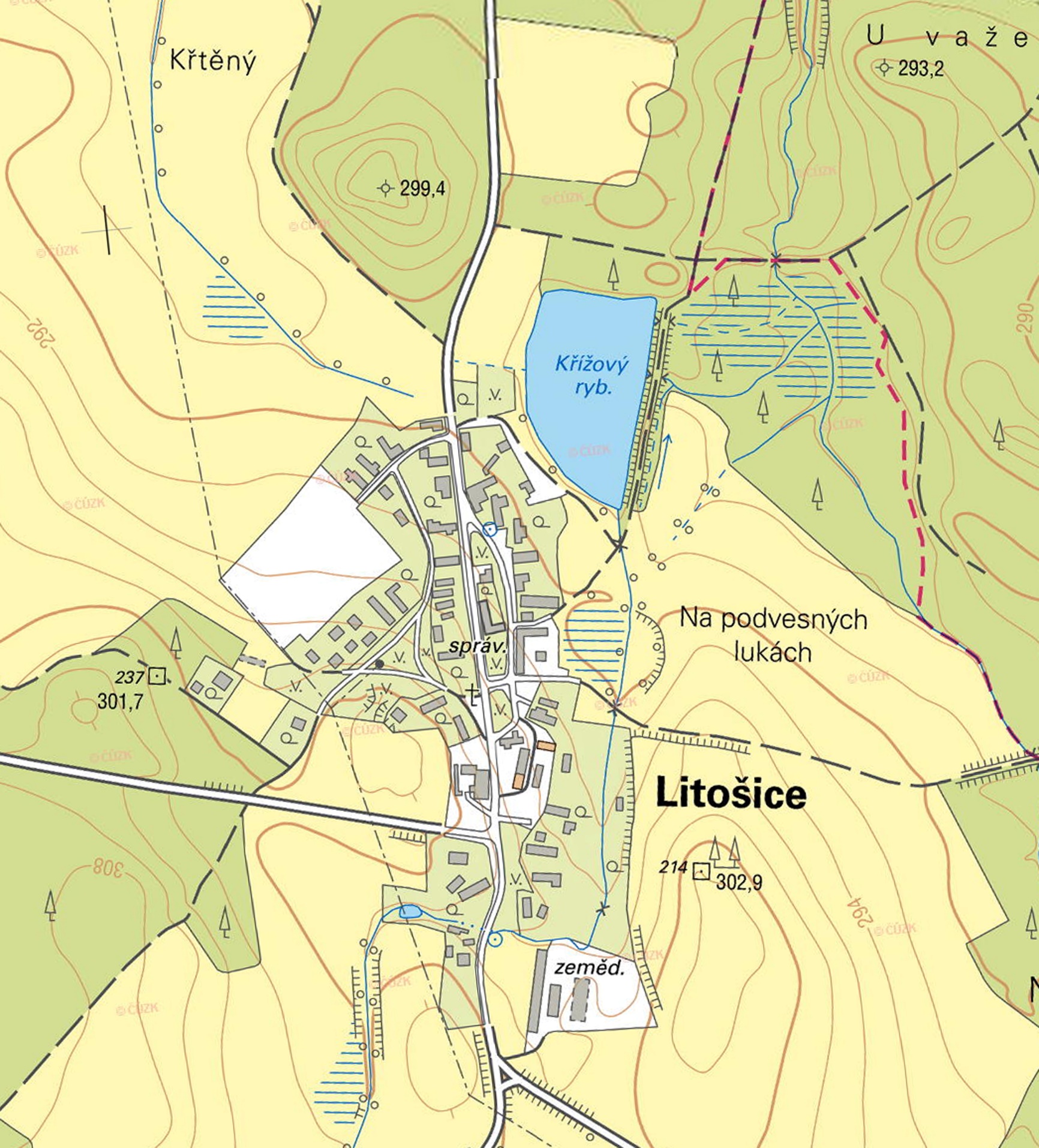 Obrázek : Zastavěná lokalita - Krasnice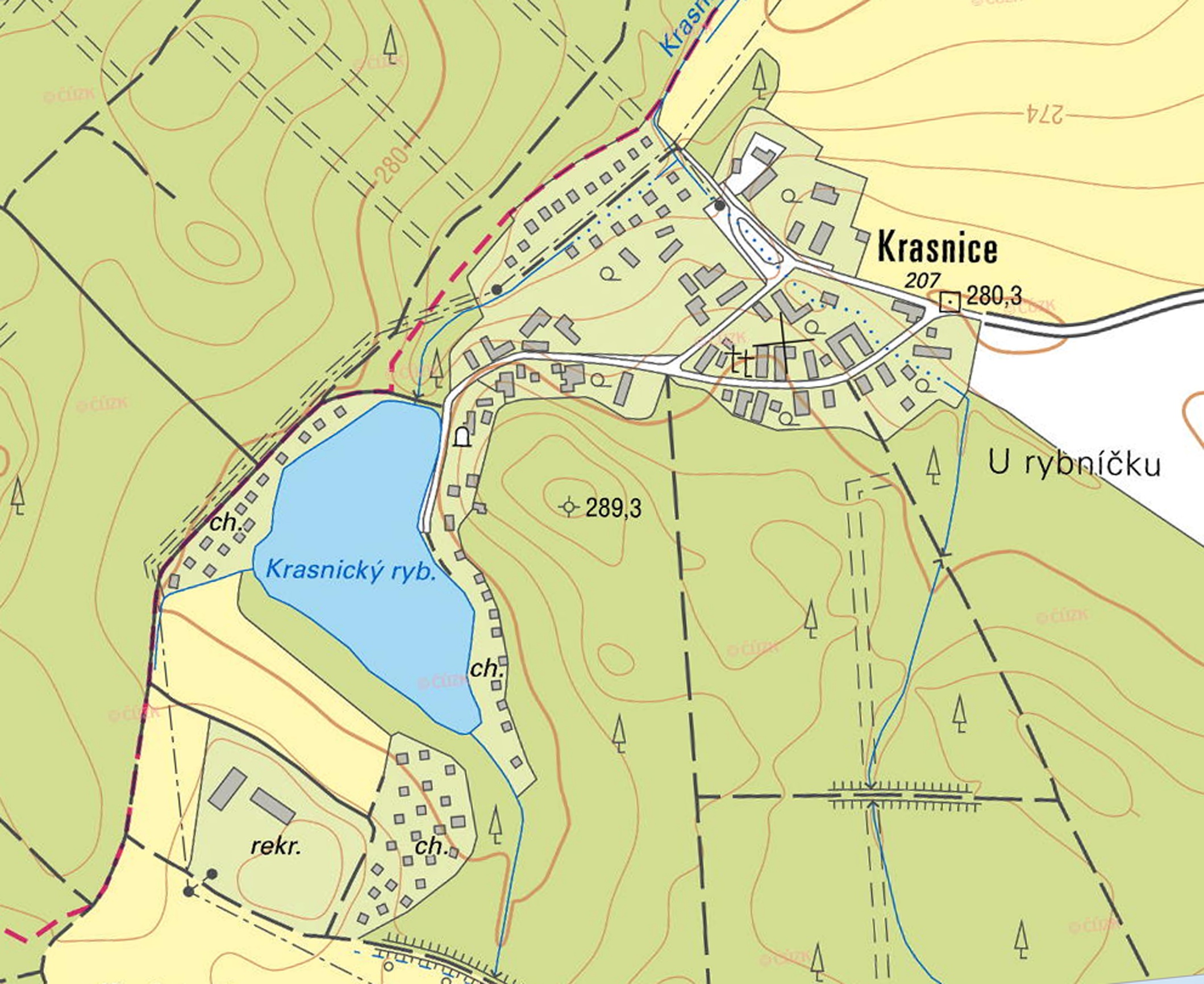 Širší územní a zájmové vztahyObec Litošice je od roku 2007 součástí Mikroregionu (právní subjektivita – svazek obcí) Podhůří Železných hor, dobrovolného svazku 20 obcí a 1 města (Přelouč). Mikroregion získal název podle Železných hor, které se rozkládají pod jeho jižní hranicí. Severní hranici tvoří řeka Labe. Mikroregion vznikl v roce 2002 za účelem ochrany a prosazování společných zájmů členských obcí a kooperace členských obcí při rozvoji venkova. Tehdy jej založilo 16 obcí: Bezděkov, Brloh, Holotín, Choltice, Chrtníky, Jedousov, Jeníkovice, Mokošín, Poběžovice u Přelouče, Stojice, Svinčany, Svojšice, Turkovice, Urbanice, Valy a Veselí. Později pak přistoupily Bukovina u Přelouče, Lipoltice, Litošice, Sovolusky a Přelouč.Obrázek : Mikroregion Podhůří Železných hor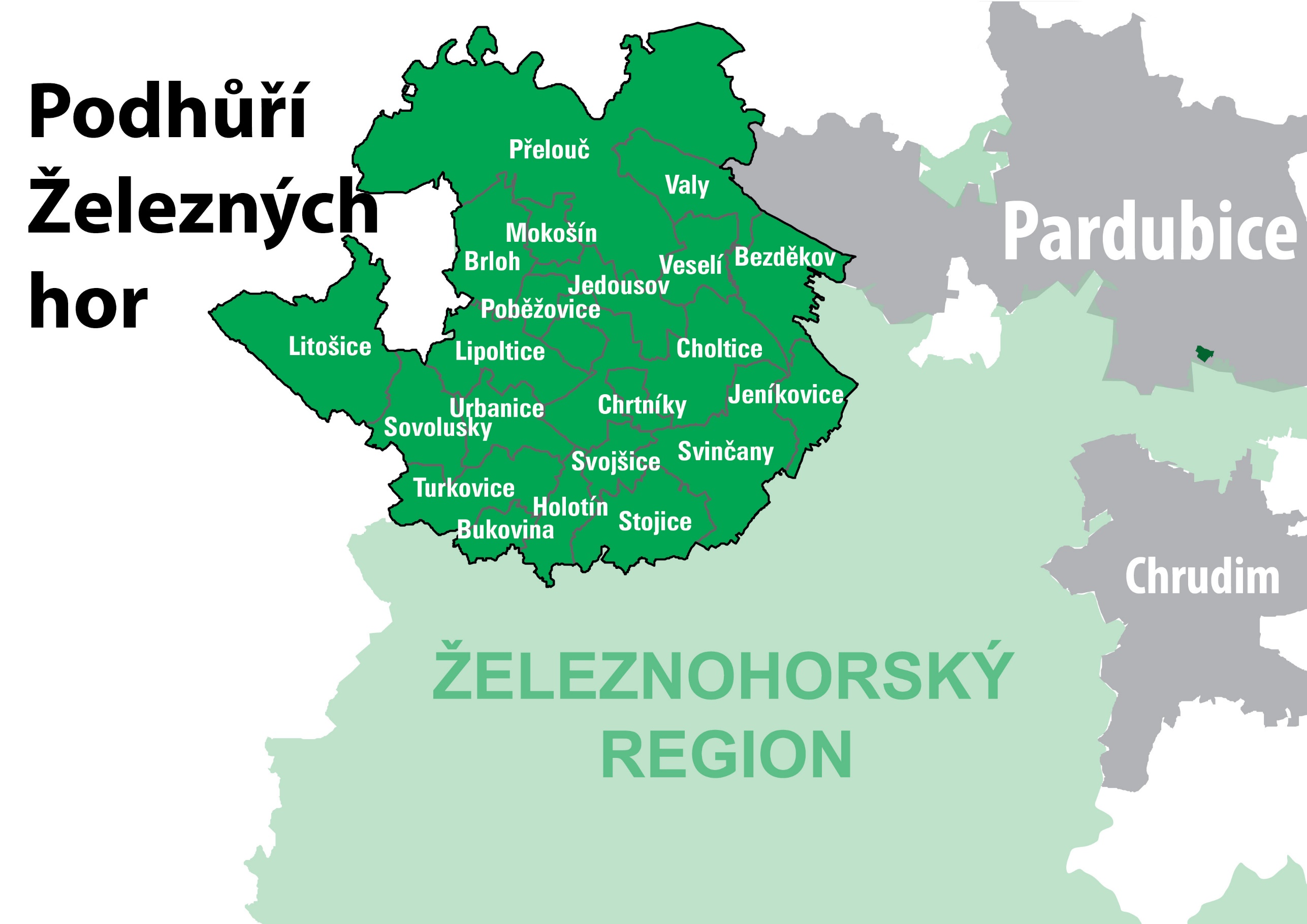 V roce 2005 se svazek obcí stal členem MAS Železnohorský region, jež má za cíl obnovit pospolitost oblasti řešením projektů metodou LEADER. Ta je založena na spolupráci veškerých složek ve venkovském regionu (obcí, podnikatelů, zájmových sdružení, spolků, škol aj.) formou komunitního plánování, což je tvorba a realizace projektů na základě spolupráce zástupců všech subjektů a všech složek obyvatel (dětí, mládeže, aktivních seniorů….). Svazek s MAS spolupracuje především na rozvoji cestovního ruchu v regionu a společně podporují zachování místních tradic.Obrázek : Hranice území vč. územních překryvů: Litošice – Podhůří Železných hor - MAS Železnohorský region – ORP Přelouč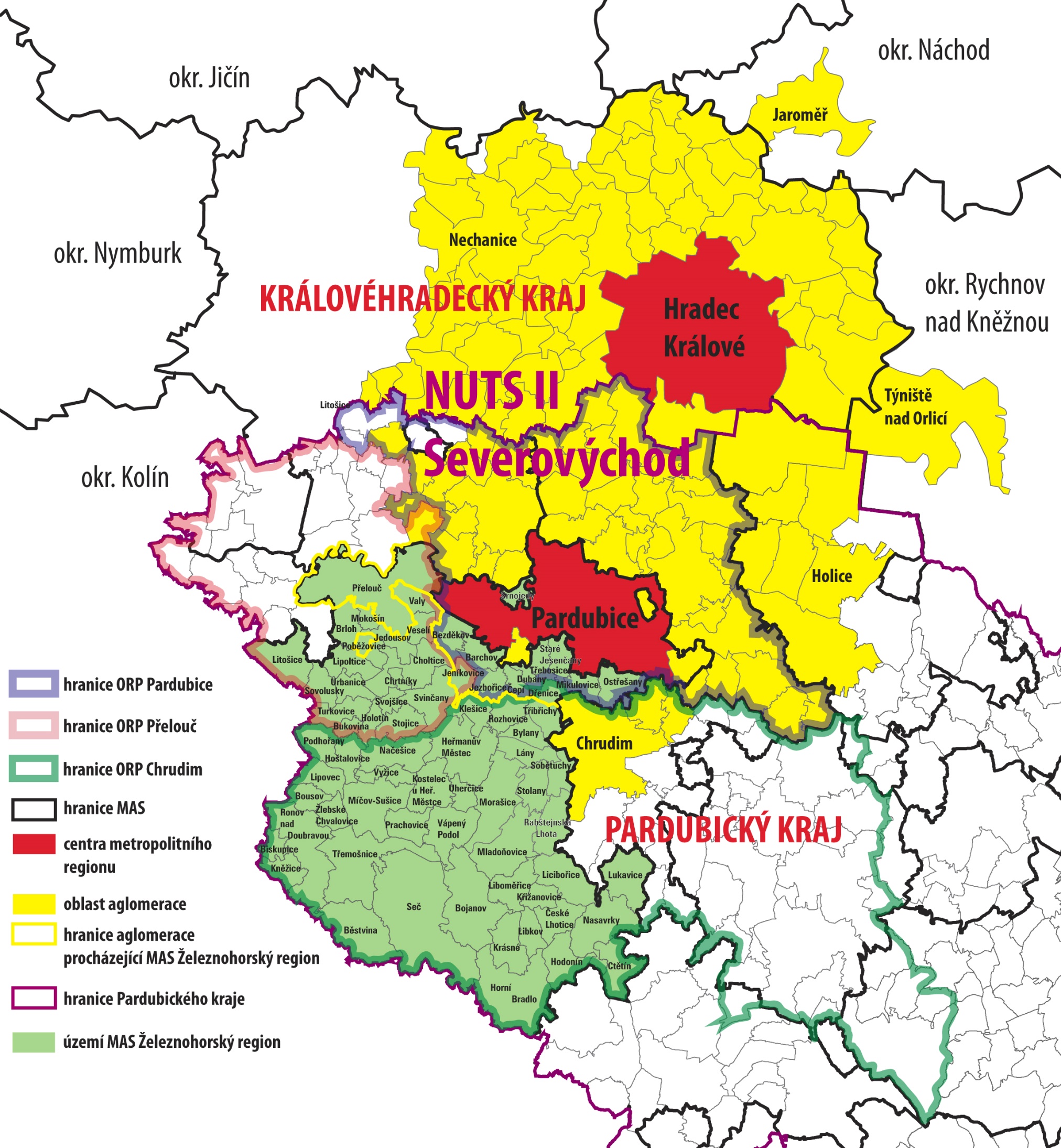 Historický vývojObec Litošice vznikla v době románské, první písemná zmínka o ní je již z roku 1167.V době rozvoje rybnikářství na Pardubicku (přibližně od konce 15. století do třicetileté války) vznikla i v okolí Litošic a Krasnice řada rybníků. Do dnešní doby se zachovaly rybníky jen dva: rybník Křížový u Litošic a Krasnický u Krasnice.Do 18. století byla téměř všechna stavení ve vesnicích dřevěná - roubená s doškovou střechou a i komíny byly dřevěné! Svítilo se loučemi nebo svíčkami - tedy otevřeným ohněm, a tak je zřejmé, že často docházelo k požárům. Marie Terezie vydala protipožární nařízení, že domy musí být stavěny z nespalných materiálů - tedy zděné. Jenže v praxi se změny děly jen pomalu. Ještě v roce 1839 byla více než polovina všech stavení v Litošicích dřevěných. Na ochranu před požáry byl v roce 1922 v obci založen sbor dobrovolných hasičů, který funguje dodnes.Většinu katastru obce pokrývaly v minulosti lesy (a je tomu tak dodnes), které přímo vybízely k lovu, což byla nejoblíbenější kratochvíle panstva. Důležitou stavbou ve vesnici byla proto myslivna, kde žehušické panstvo také odpočívalo a dokonce ji někdy využívalo i k noclehu. Vzpomínkou na tyto doby, kdy se v okolí hojně lovilo, je také místní název "Na čihadlech". To nám přes řeku času dokumentuje, že se zde provozovalo i ptáčnictví. Čihadlo je totiž místo, kde ptáčníci měli nastražené sítě, lep, klícky a jiné pasti na odchytávání drobného ptactva, které pak vylepšovalo našim předkům jídelníček.Obec Litošice zažila největší rozmach ve 20. a 30. letech 20. století. V té době se totiž u Litošic těžila železná ruda, která se dovážela do Řečan nad Labem k železniční trati. Těžba znamenala množství pracovních příležitostí. Proto Litošice a Krasnice v té době dosáhly historicky nejvyššího počtu obyvatel: dohromady 385.Zmiňované období bylo vůbec obdobím rozmachu. V roce 1918 byla založena obecní knihovna. V roce 1922 byl zahájen provoz státního autobusu Přelouč - Čáslav, který zastavoval i v Litošicích. Dopravní spojení s okolními vesnicemi a městy bylo a je klíčové pro rozvoj každé obce. Žáci místní školy spolu s učiteli pořádávali divadelní představení, a to s velkým úspěchem. Proto byla mezi občany uspořádána finanční sbírka a díky ní bylo v roce 1930 zřízeno nové jeviště.  V roce 1931 došlo také k elektrifikaci obce.Obec dosud nemá zpracovaný a schválený znak obce.ObyvatelstvoDemografická a sociální situaceK 31. 12. 2014 žilo v Litošicích 132 obyvatel. Za posledních 23 let vzrostl počet obyvatel o více než třetinu (viz , ). Hranice 100 obyvatel byla poprvé překročena v roce 2003. V posledním desetiletí má počet obyvatel mírně stoupající tendenci.Tabulka 1: Vývoj počtu obyvatelstva obce Litošice v letech 1991 – 2013Zdroj: ČSÚGraf 1: Vývoj počtu obyvatelstva obce Litošice v letech 1991 – 2013Zdroj: ČSÚZa posledních 23 let se v obci Litošice narodilo dvakrát méně osob, než zemřelo. Naopak skoro dvakrát více osob se přistěhovalo, než vystěhovalo. Je evidentní, že přírůstek obyvatel je způsoben migračními pohyby obyvatelstva, nikoliv přirozeným přírůstkem.Jak vyplývá z Tabulky 2, v Litošicích žije asi o dvě desítky více mužů než žen.Tabulka 2: Vývoj počtu obyvatel v letech 2008 - 2013 podle pohlavíZdroj: ČSÚ vypovídá o změnách ve věkové struktuře obyvatel obce Litošice v roce 2013 oproti roku 2008. Udává počty obyvatel v jednotlivých věkových skupinách a dále obsahuje index stáří, který představuje podíl počtu obyvatel v poproduktivním věku (65 a více let) a počtu obyvatel v předproduktivním věku (0-14 let). Pokud překročí hodnotu 100, znamená to, že počet obyvatel v poproduktivním věku přerostl počet obyvatel v předproduktivním věku. V Litošicích je však v obou porovnávaných letech pod hranicí 100. Mají příznivou věkovou strukturu obyvatel.Tabulka 3: Srovnání vývoje počtu obyvatel v letech 2008 a 2013 podle věkuZdroj: ČSÚPrůměrný věk obyvatel Litošic v roce 2013 činil 40,4 let, což je o 1,1 roku méně, než je průměrný věk v kraji (41,5 let). obsahuje strukturu obyvatel podle nejvyššího dosaženého vzdělání dle Sčítání lidu, domů a bytů 2011. Nejvíce obyvatel má střední vzdělání včetně vyučení bez maturity (více než 41 % z celkového počtu obyvatel, který pro rok 2011 činil 128 osob) a dále střední vzdělání s maturitou (25 %) a základní vzdělání (17,2 %).Vysokoškolsky vzdělaných obyvatel žije v Litošicích celkem 2,4 %, což je hluboko pod krajským průměrem, který činí 8,4 %. Podle Sčítání lidu, domů a bytů 2001 však v tomto roce nežil v obci ani jediný vysokoškolsky vzdělaný obyvatel. V tomto ohledu tedy během následujících 10 let došlo ke zlepšení vzdělanostní struktury obyvatelstva Litošic.Tabulka 4: Struktura obyvatel podle dosaženého vzdělání (SLDB 2011)Zdroj: ČSÚ (SLDB 2011)Z důvodu stárnutí populace obecně je zapotřebí více se věnovat seniorům (po sociální, zdravotní i společenské stránce), aby nedocházelo k jejich vylučování ze společnosti. Další skupinou, které je nutné poskytovat péči, jsou mladé rodiny s dětmi, jejichž přítomnost, přistěhování a udržení v obci je podmínkou pro bezproblémový místní rozvoj.Spolková činnost a tradiční akce pro veřejnostV Litošicích již od roku 1996 aktivně působí šipkařský klub LTC Litošice. V současnosti má šipkařský klub sedm členů. Hráči tohoto spolku reprezentují obec na ligové soutěži v elektronických šipkách. Také se aktivně podílejí na životě v obci. Mimo to spolek pořádá také pouťový turnaj v kuželkách, každoroční vánoční turnaj v šipkách atd.Dalším spolkem v obci je JSDH Litošice. Jednotka sboru dobrovolných hasičů byla založena již v roce 1922.V obci se konají různé tradiční kulturní i sportovní akce, např. dětský den, pálení čarodějnic, sportovní dny (např. turnaj v nohejbalu), plesy, Mikuláš a setkání u vánočního stromu či velikonoční setkání a již zmíněné akce šipkařů a také dobrovolných hasičů. Na rok 2017 jsou plánovány oslavy 850 let od založení obce.HospodářstvíEkonomická situaceV obci Litošice bylo v roce 2013 evidováno 37 ekonomických subjektů, povětšinou fyzických osob podnikajících podle živnostenského zákona. Podrobné rozčlenění podle právní formy lze nalézt v Tabulce 5.Tabulka 5: Počet registrovaných ekonomických subjektů v obci Litošice (2013)Zdroj: ČSÚV obci Litošice se nenachází průmyslová zóna. Do obce nevede železnice ani významnější silniční tah, proto zde nejsou podmínky pro dopravně náročný průmysl příliš příznivé.Územní plán navrhuje zastavitelnou plochu Z.11 na východním okraji Litošic pro „výrobu specifickou“ a plochu přestavby P.1 na jihu s funkčním vymezením „plocha smíšená výrobní“ (v současnosti nefunkční výrobně-zemědělský areál).Zastavěnou část obce obklopují plochy zemědělsky obhospodařované a především pak zalesněné plochy, les pokrývá 75 % katastrálního území obce. Obec má ve vlastnictví asi 25 ha lesů a 30 ha polí.V evidenci zemědělských podnikatelů Ministerstva zemědělství figuruje subjekt Josef Výborný.Mezi místní podnikatele a firmy dále patří Enlino a.s. (lesnictví).V obci působí jen málo subjektů malého a středního podnikání poskytujících služby či zabývajících se drobnou či řemeslnou výrobou. Tyto subjekty je i nadále nutné podporovat, neboť ty jsou hybnou silou místního ekonomického rozvoje. Díky své různorodosti vytvářejí zdravé podnikatelské prostředí a tím zajišťují dynamiku trhu, širší poptávku a nabídku.Následující  obsahuje členění ekonomických subjektů podle činností, kterými se zabývají. Nejvíce subjektů působí ve stavebnictví a dále ve skupině velkoobchod a maloobchod, opravy a údržba motorových vozidel. V Litošicích se v minulosti těžil pyrit a železná ruda.Tabulka 6: Počty subjektů podle ekonomických činností CZ-NACE (2013)Zdroj: ČSÚZaměstnanostObec nevyužívá institutu veřejně prospěšných prací ve spolupráci s Úřadem práce z důvodů nepřítomnosti představitelů obce přes den v obci, tj. nelze zadávat a kontrolovat vykonávanou činnost.Vyjížďka a dojížďkaData o vyjížďce byla získána z výsledků Sčítání lidu, domů a bytů 2001 a 2011. Jak je vidět z Tabulky 7, vyjížďka výrazně převyšuje dojížďku, což je pro malé obce typické. Obyvatelé obce hledají pracovní uplatnění především v blízkých městech, zvláště pak v Přelouči nebo i v Pardubicích.Tabulka 7: Vyjížďka a dojížďkaZdroj: SLDB 2011 srovnává vyjížďku a dojížďku v roce 2001 a 2011. Vyjížďka a dojížďka se v tomto desetiletí nijak výrazně nezměnila, a to ačkoliv počet obyvatel v produktivním věku stoupl o 37,5 %. Tabulka 8: Srovnání vyjížďky v letech 2001 a 2011Zdroj: SLDB 2001 a 2011Infrastruktura a služby cestovního ruchuNa území mikroregionu Podhůří Železných hor, jehož členem jsou také Litošice, zasahuje západní cíp Národního geoparku Železné hory. Litošice jsou definovanou a označenou geolokalitou. K největším zajímavostem patří litošické slepence, horniny zachované v blízkosti Křížového rybníka u Litošic. Jak už sám název naznačuje, jsou to horniny složené z různě velkých valounů s rozměry i několika decimetrů, které jsou stmelené mezerní hmotou. Litošické slepence budily velký zájem vědců už v předminulém století. První výzkumy pocházejí z roku 1891 a provedl je badatel Jan Krejčí.V lesním porostu v okolí Litošic je dále možné narazit na skalky, které jsou tvořeny vulkanickými horninami. Jsou to zpevněné drobné úlomky sopečných hornin (tufy), ve kterých místy utuhla roztavená láva.Mezi další přírodní zajímavosti v okolí patří Vlčí skála se skalním jezírkem. Jedná se o žulový skalní výchoz rozčleněný kvůli mrazovému zvětrávání do bloků, které jsou místy až 4 m vysoké.Dalším oblíbeným výletním cílem je studánka Litocha, z níž vyvěrá potůček. V roce 2014 bylo okolí studánky upraveno, studánka byla vyčištěna a byla zde vybudována odpočinková zóna a informační tabule, jejíž součástí je i návštěvní kniha.V místní části Litošice se nachází Křížový rybník, na jehož břehu se tyčí již několik staletí staré duby. Rybník je propojen se Senickým potokem protékajícím údolím, které je lemováno čedičovou žilou lávy a dalšími sopečnými horninami tzv. sovoluského vulkanického centra svrchnoproterozoického stáří.Krasnicí protéká Krasnický potok, na němž se nalézá stejnojmenný, Krasnický rybník. Na jeho břehu se rozprostírá chatová osada. Krasnici protíná žlutá turistická trasa KČT z Morašic do Sovoluské Lhoty.V Krasnici se nachází ubytovací středisko, které sloužilo jako multifukční ubytovací zařízení pro letní tábory či zájmové celky. V současné době prodáno novému majiteli, jehož záměrem je využití areálu v podobném duchu, jako v minulosti. V obci se nacházejí historické památky:kříž v Litošicích,Boží muka s pamětní deskou obětem 1. světové války a zvonička v Krasnici,pomník padlých partyzánů na břehu Krasnického rybníka,budova bývalé školy, uzavřené v roce 1953, nyní obecní úřad,již zaniklé budovy myslivny a hájovny Vedralky.Historické jádro Litošic bylo zařazeno do širšího výběru návrhů vesnických památkových zón.Obec Litošice nedisponuje ubytovací kapacitou. V místní části Litošice se nachází kulturní a sportovní centrum, které má soukromého provozovatele v nájemním vztahu. V Krasnici je v provozu výletní hospoda U Partyzána.InfrastrukturaTechnická infrastrukturaNáležitosti technické infrastruktury jsou:Rozvod plynu: Litošice jsou plynofikovány v r. 2001. Obec zásobuje plynem VČP NET a.s.Vodovod: V Litošicích není zaveden veřejný vodovod. U každého domu či u skupiny obydlí je vybudována vždy samostatná studna. Studny se budují i u nových domů, protože dle posudku hydrologa jsou zásoby podzemní vody dostatečné.Kanalizace: Území obce není odkanalizované. Funguje zde individuální likvidace splaškových vod (septiky). Vybudování kanalizace je pro takto malou obec příliš nákladné, doporučit lze spíše budování domovních ČOV za finanční podpory ze strany obce.Elektrická energie: Provozovatelem zásobovacího energetického systému je společnost ČEZ Distribuce, a.s.Veřejný rozhlas a veřejné osvětlení: V obci není zaveden veřejný rozhlas. Veřejné osvětlení je po rekonstrukci, jeho stav je tedy dobrý.Dopravní infrastrukturaLitošice protíná silnice III. třídy 33810 vedoucí z Přelouče do Podhořan u Ronova, za nimiž se asi 6 km od Litošic napojuje na silnici I. třídy I/17. V Přelouči se silnice 33810 stýká se silnicí I/2 (asi 7 km od Litošic). Dále jsou Litošice spojeny s obcí Sovolusky silnicí 32216. Místní část Krasnice je se silnicí 33810 propojena silnicí 33813.Třetí silnicí III. třídy v obci je silnice č. 3384 vedoucí z Litošic do Žehušic, kde je tato komunikace ve vzdálenosti téměř 9 km od Litošic napojena na silnici II/338, která se na jihu před Čáslaví stýká se silnicí I/17 a na severu západně od Zdechovic se silnicí I/2. Mapu silniční sítě znázorňuje Obrázek 6.Obrázek : Silniční síť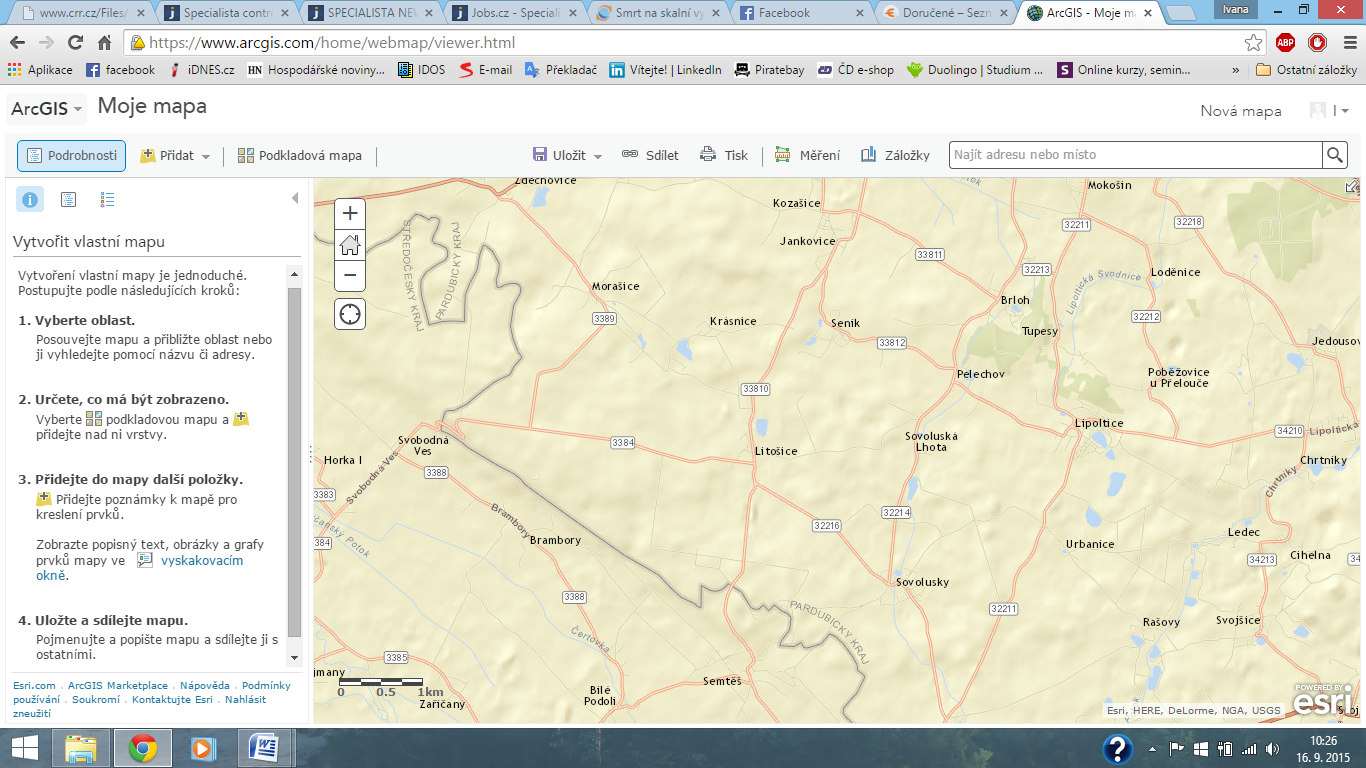 Zdroj: www.arcgis.comV obci jsou plánovány investiční akce týkající se komunikací (viz projekty v návrhové části dokumentu). Pasport komunikací není vytvořen. Obcí neprochází železnice, proto musí obyvatelé při dojížďce do zaměstnání či do škol využívat individuální automobilovou dopravu nebo veřejnou autobusovou dopravu, kterou zajišťuje ARRIVA Východní Čechy a.s. Spoje většinou míří do Přelouče, která je nejčastějším cílem vyjížďky obyvatel Litošic a Krasnice do škol a do zaměstnání. Doprava z Litošic do Přelouče autobusem zabere nejrychlejšími spoji necelých 20 minut. Do Pardubic z Litošic přímé spoje nejezdí, je nutné v Přelouči přesednout na vlak. I tak nejrychlejšími spoji cesta trvá jen málo přes 30 minut. Všechny spoje z/do Litošic staví i v Krasnici. Četnost spojů však většina obyvatel obce považuje za nedostatečnou (podle dotazníkového šetření 69 % dotázaných).Počet spojů ve všední den: 14 o víkendu: 0.Nejbližší železniční stanice se nacházejí v Přelouči asi 9 km od Litošic na hlavní železniční trati 010 Praha-Kolín-Česká Třebová a v obci Choltice 12 km od Litošic na trati 015 vedoucí jižním směrem z Valů u Přelouče do Prachovic.VybavenostBydleníTabulka 9 obsahuje údaje o domovním fondu ze Sčítání lidu, domů a bytů 2011. V obci se nacházelo celkem 80 domů. Z toho počtu bylo 35 domů neobydlených, z nich však 30 bylo využíváno k rekreačním účelům. Domy určené k rekreaci se nachází v Litošicích i Krasnicích.Tabulka 9: Domovní fond v obciZdroj: SLDB 2011V letech (2001-2013) byly dokončeny 2 byty v rodinných domech, žádný v bytových domech. V Litošicích totiž ani z předešlé výstavby žádné bytové domy nenajdeme, všechny jsou rodinné. 40 z nich zahrnuje jednu bytovou jednotku a ostatních pět domů pojímá 2-3 byty.Územní plán vymezuje několik zastavitelných ploch určených pro venkovské bydlení v rodinných domech. V Litošicích je vymezeno 12 parcel pro výstavbu rodinných domů za účelem trvalého bydlení. Obec pozemky nabízí i na svých webových stránkách. Mají plochu od 900 do 1400 m2 za cenu do 200,- Kč/m2. Na hranici těchto pozemků bude přiveden plyn a elektřina. K pozemkům též bude vybudována přístupová komunikace s veřejným osvětlením. Výstavba sítí a prodej pozemků jsou plánovány nejpozději do roku 2017.Školství a vzděláváníV Litošicích není zřízena ani mateřská, ani základní škola. Děti z Litošic do škol dojíždějí nebo je rodiče vozí autem, nejčastěji do Přelouče.Za středním vzděláním se pak studenti vydávají do Přelouče a Pardubic.Zdravotnictví a sociální péčeV Litošicích nefunguje žádné zdravotnické zařízení a obyvatelé dojíždějí za zdravotnickými službami (za praktickým lékařem, zubařem, dětským lékařem či gynekologií) nejčastěji do Přelouče. Specializovaná pracoviště se nahází v krajské nemocnici Pardubice.V obci se nenachází ani žádné zařízení sociální péče. Nejbližší služby sociální péče jsou dostupné v Přelouči (DPS, terénní služby – Charita Přelouč).Kultura, sport a tělovýchovaV letech 2013-2014 byl vybudován multifunkční sportovní areál. Jsou vybudována také dětská hřiště v Litošicích i v Krasnici.Litošice nemají knihovnu ani žádné kulturní zařízení. Pro pořádání akcí pro veřejnost se dá využít sál pohostinství.Jak vyplývá z dotazníkového šetření, obyvatelé jsou spokojeni spíše se sportovním vyžitím (61 % respondentů spokojeno či spíše spokojeno, 39 % spíše nespokojeno či nespokojeno) než s kulturním, které chybí (36 % respondentů spokojeno či spíše spokojeno, 64 % spíše nespokojeno či nespokojeno).Ostatní vybavenostV Litošicích není dostupná prodejna s potravinami ani pobočka České pošty. Za touto vybaveností musí obyvatelé dojíždět, nejčastěji do Přelouče. V Litošicích dříve obchod s potravinami fungoval a jak ukázalo dotazníkové šetření, řada občanů by stála o jeho obnovu. V současné době je však provozování prodejny neekonomické.Životní prostředíKrajina a přírodaLitošice se nacházejí v podhůří Železných hor, které se rozkládají na jih od obce. Krajina je zde převážné rovinatá, nejvyšším bodem v katastru obce je vrch v nadmořské výšce 357 m v jižním cípu katastrálního území, severozápadně od osady Vápenka. Na jihozápadě asi 4,3 km od místní části Litošice se mírně zvedají hřbety Stráně. Obec samotná má příjemnou atmosféru díky četným prvkům zeleně a na zástavbu navazujícím smíšeným lesům, které pokrývají 75 % katastrálního území obce.Mezi toky v katastrálním území obce patří Krasnický potok, který přivádí vodu do Krasnického rybníka. Křížový rybník v místní části Litošice je napájen Senickým potokem, který se však vine z větší části mimo katastrální území obce.Na území obce se nenacházejí žádná velkoplošná ani maloplošná chráněná území, je ale hustě pokryto sítí prvků ÚSES. Patří mezi ně:regionální:VU1 – regionální biocentrum RBC 920 (Litošice)VU2 – regionální biokoridor RBK 1327 (Oklika – Litošice)VU3 – regionální biokoridor RBK 1329 (Litošice – Ledecká obora)lokální:VU4 – lokální biocentrum LBCVU5 – lokální biokoridor LBK 4VU6 – lokální biocentrum LBC 3VU7 – lokální biokoridor LBK 6VU8 – lokální biokoridor LBK 2VU9 – lokální biocentrum LBC 1VU10 – lokální biokoridor LBK 7VU11 – lokální biocentrum LBC 132707VU12 – lokální biocentrum LBC 132901VU13 – lokální biocentrum LBC 132902VU14 – lokální biokoridor LBK 18 a LBK 19VU15 – lokální biocentrum LBC 20VU16 – lokální biokoridor LBK 21bVU17 – lokální biokoridor LBK 21aVU18 – lokální biocentrum LBC 22VU19 – lokální biokoridor LBK 12VU20 – lokální biocentrum LBC 11VU21 – lokální biokoridor LBK 10VU22 – lokální biocentrum LBC 9Ochrana ovzduší a vodNa katastrálním území obce se nenachází žádná stará ekologická zátěž. V Litošicích není ani žádný podnik provozující těžký průmysl.Znečišťovatel ovzduší v regionu elektrárna Chvaletice je od Litošic vzdálena 7 km, silně průmyslově zaměřené Pardubice 20 km a do Přelouče, ve které se také vyskytují průmyslové podniky, je to 7 km daleko. Dalšími významnými zdroji emisí (tuhé znečišťující látky a oxid uhelnatý) v obci jsou doprava a lokální topeniště. I přesto je kvalita ovzduší v obci dobrá.Odpadové hospodářství podává přehled o hospodaření s odpady v obci.Tabulka 10: Odpadové hospodářstvíZdroj: dotazníkové šetřeníSvozy komunálního odpadu v Litošicích zajišťuje Svazek obcí Přeloučska prostřednictvím SOP a.s. Předmět činnosti svazku obcí je monotématický - hospodaření s odpady v členských obcích. Nejbližší svozový dvůr se nachází v Přelouči. Obec Litošice je dobře vybavena nádobami na separovaný odpad. Jsou zde oddělené nádoby na papír, plast, sklo, kov a bioodpad. SOP a.s. dále sváží z členských obcí pneumatiky do společnosti Ecorec s.r.o. v Prachovicích, která se zabývá výrobou alternativních paliv z tříděného odpadu. Obec je zapojena do systému zpětného odběru a využití odpadů z obalů s firmou EKO-KOM a.s. udává množství svezeného odpadu za rok 2013. Průměr vytříděného odpadu na obyvatele České republiky činí 43 kg/obyv. Obec Litošice se tomuto číslu výrazně blíží (41,2 kg/obyv.).Tabulka 11: Množství svezeného odpadu v obci (2013)Zdroj: Strategie území správního obvodu ORP Přelouč 2015-2024Na katastrech obce dosud nebyly provedeny komplexní pozemkové úpravy, jejichž cílem je ve veřejném zájmu prostorově a funkčně uspořádat pozemky, scelit je nebo rozdělit a zabezpečit přístupnost a využít pozemky k vyrovnání hranic tak, aby se vytvořily podmínky pro racionální hospodaření vlastníků půdy. Realizací navržených opatření ke zpřístupnění pozemků, protierozních, protipovodňových a ekostabilizačních opatření se zajistí podmínky pro zlepšení životního prostředí, pro ochranu a zúrodnění půdního fondu a vodního hospodářství, pro zvýšení ekologické stability krajiny a podmínky pro snížení působení vodní a větrné eroze. Komplexní pozemkové úpravy probíhají ve spolupráci se Státním pozemkovým úřadem.Správa obceObecní úřad a kompetence obce Obec Litošice spravuje svůj správní obvod na základě a v souladu se zákonem č. 128/2000 Sb., o obcích (obecních zřízení), ve znění pozdějších předpisů.Zastupitelstvo obce má v současnosti 6 členů. Zřizuje výbory:kontrolní výbor,finanční výbor,osadní výbor,výbor pro životní prostředí,výbor vnitřních věcí.Úředním dnem obecního úřadu bylo stanoveno pondělí od 18 do 19 hodin, na jiném termínu se lze domluvit telefonicky. Na obecním úřadě lze využít služby Czech Point.Obecní úřad nemá zaměstnance.Představitelé obce s občany vhodně komunikují a informují je o aktuálním dění prostřednictvím funkčních webových stránek.Aktuální dotazníkové šetření ukázalo, že komunikace mezi obecním úřadem a občany je na dobré úrovni. Kladně (tedy výroky velice spokojen, spokojen, dobrá) ji hodnotí 23 dotázaných, negativně pouze 4 dotázaní.Obec se vyznačuje pospolitostí obyvatelstva a občané se rádi zapojují do místních akcí. Do rozvoje obce by se podle dotazníku rádo zapojilo 52 % dotázaných, 11 % se v současné době již na rozvoji obce podílí, 37 % není ochotno nebo jim to časové možnosti nedovolují, ale všechny dotázané (29 osob) zajímají sdělení obecního úřadu a přejí si být informováni. Informace pak čerpají především z úřední desky a webových stránek obce. Obec v současnosti sbírá také podklady pro zpracování obecní kroniky a uvažuje o pořízení obecních symbolů, které obci zatím chybí.Výjimkou jsou chataři z chatové oblasti v Krasnici, kteří se místního života příliš neúčastní. Rozvoj obce závisí také na vývoji situace v chatové oblasti.Hospodaření a majetek obceNásledující  obsahuje skutečně dosažené příjmy a výdaje obce v letech 2005 až 2014 a jejich saldo. Obec zpravidla dosahuje přebytku obecního rozpočtu, finanční situace obce se tedy jeví jako příznivá.Tabulka 12: Skutečné příjmy a výdaje dle závěrečných účtů obce v letech 2005-2014Zdroj: ARIS, MONITORPředstavitelé obce hospodaří se svěřeným obecním rozpočtem velmi zodpovědně a disponují odpovídající částkou na investiční akce v obci, na případné spolufinancování i předfinancování projektů podpořených finanční dotací.Tabulka : Přehled realizovaný projektů v posledním období podpořených dotačními zdrojiPředstavitelé obce mají zkušenosti s administrací projektů podpořených dotačními zdroji a maximálně je využívají. Jak samostatně v rámci projektů obce, tak kolektivně v rámci projektů svazku obcí Podhůří Železných hor. K využívání dotací Programu rozvoje obce Pardubického kraje byla obec přihlášena v r. 2008.Významný majetek obce (podrobný přehled majetku definuje inventarizační soupis): finanční majetek obce, viz. platný schválený aktuální rozpočetakcie ČSAD Bus Chrudim a.s.nemovitý majetek obceobjekt bývalé školy (nyní obecní úřad)objekt prodejnyobjekt pohostinstvíobjekt hasičské zbrojniceostatní majetektechnická infrastruktura (veřejné osvětlení)místní komunikaceobecní pozemky/lesyobecní mobiliář (autobusové zastávky, aj.)technika na údržbu veřejné zeleně a veřejných prostranství vybavení JSDHProvoz a údržba obecního majetku je hrazena z obecního rozpočtu. Obec se snaží předcházet znehodnocování majetku plánovanou pravidelnou údržbou. Obecní majetek využívá pro potřeby místních občanů.   BezpečnostObec Litošice spadá pod obvodní oddělení policie Přelouč. Kriminalita je v tomto obvodu podprůměrná a objasněnost případů činí téměř 60 %. Služebna policie se nachází pouze v Přelouči.Z dotazníkového šetření vyplývá, že jako potenciální hrozbu vnímá 48 % dotazovaných nepřiměřenou rychlost jízdy vozidel v obci.Vnější vztahy a vazbyLitošice patří do Mikroregionu Podhůří Železných hor, který se v roce 2005 stal členem MAS Železnohorský region. Obec je také součástí Svazku obcí Přeloučska.SWOT analýzaTabulka 14: SWOT analýzaZdroj: vlastní zpracováníNavrhová částStrategická vizeLitošice vidíme v roce 2025 jako živou obec, jejíž silnou stránkou je přetrvávající spojení s přírodou. Obec nabízí svým obyvatelům bohaté příležitosti ke sportovnímu i kulturnímu vyžití a uspokojivou občanskou vybavenost. Vyznačuje se pospolitostí občanů a láká k přistěhování i nové obyvatele s kladným vztahem k zdravému životnímu stylu.Vazba na strategické dokumentyZpracovaný Program rozvoje obce Litošice úzce navazuje na tyto již zpracované (či ve zpracování) strategické dokumenty na všech úrovních zainteresovaných subjektů. Jedná se pouze o nejdůležitější dokumenty s přímou vazbou na konkrétní aktivity obce. Nejedná se o veškeré platné dokumenty pro období 2015-2025.Nejdůležitější dokumenty s úzkou regionální územní vazbou:Program rozvoje Pardubického kraje pro období 2012-2016, vč. Plánu odpadového hospodářství a dalších dílčích akčních plánůProgram rozvoje CR turistického regionu Východní ČechyStudie využití území pro cykloturistiku na území Pardubického krajeStrategie integrované územní investice Hradecko-pardubické aglomerace (ITI)Strategie území správního obvodu ORP Přelouč 2015 – 2024Místní akční plán v oblasti vzdělávání správního obvodu ORP Přelouč 2015-2018 Strategie komunitně vedeného místního rozvoje MAS Železnohorský region 2014-2020 (SCLLD)Strategie rozvoje Mikroregionu Podhůří Železných hor 2015-2020Nejdůležitější dokumenty s celorepublikovou a evropskou územní vazbou: Strategie regionálního rozvoje ČR 2014-2020Koncepce podpory malých a středních podnikatelů 2014-2020Státní program ochrany přírody a krajiny ČR 2009-2020Státní politika životního prostředí ČR 2012-2020Koncepce památkové péče v ČR 2011-2016Aktualizace Státní kulturní politiky na léta 2013-2014 s výhledem na roky 2015-2020Strategie celoživotního učení ČR 2007-2015Koncepce bydlení České republiky do roku 2020Koncepce státní politiky cestovního ruchu v ČR 2014 – 2020Prioritní oblastiPodnikání a hospodařeníCíl: Najít nové využití pro opuštěné objekty, podpořit podnikatelskou činnost v obci a produkci regionálních produktů, hospodařit ekonomicky s obecními pozemkyObčanská vybavenost a technická infrastrukturaCíl: Renovovat technickou infrastrukturu v obci, především komunikace, rozšířit a zkvalitnit občanskou vybavenostKvalita životaCíl: Rozšířit nabídku možností pro provozování sportu, udržet tradiční kulturní akce a pořádat nové, vymezit nové plochy pro bydleníCestovní ruchCíl: Rozšířit infrastrukturu pro cestovní ruch, rozvíjet marketingovou propagaci obce, uchovat kulturní hodnoty územíOpatřeníPodnikání a hospodařeníPříležitosti k podnikáníUdržitelné využití krajinyObčanská vybavenost a technická infrastrukturaRozvoj občanské vybavenostiBudování technické infrastrukturyKvalita životaRozvoj nových ploch pro bydleníPodpora kulturního a sportovního vyžitíCestovní ruchObnova kulturních památekBudování turistické infrastrukturyPropagace obceRozvojové aktivity    Aktivity obce jsou obsaženy průřezově ve všech opatřeních, protože některé zásadní zasahují do více opatření najednou. Definují společný a vyvážený rozvoj obce ve spolupráci se subjekty v obci a se subjekty, které mají vliv na rozvoj a funkci obce. Aktivity, které jsou v obecné rovině definovány ve SWOT analýze, nesou popis a postup realizace. Jednotlivé aktivity postupně naplňují celkovou vizi obce a jejich občanů.    Aktivity lze dle vývoje událostí aktualizovat, měnit nebo přidávat v rámci postupu uvedeného v kapitole 2.6.3.Dokumenty a plányV rámci efektivního plánování a následné realizace je nezbytné zpracování podkladových projektových záměrů, studií a projektových dokumentací. Níže uvedené jsou dokumentace, které budou zpracované dle aktuálních potřeb:Pasport místních komunikací (do 2025)Pořízení obecních symbolů (do 2025)Studie vodovod a kanalizace obou obcí (do 2025) pro posouzení vhodnosti více variantních řešení2.6. Podpora realizace programuV rámci předchozích částí tohoto dokumentu byly vedle obecného směru rozvoje obce stanoveny i konkrétní aktivity směřující k naplnění požadovaných cílů. Pro úspěšnou implementaci zpracovaného programu rozvoje obce je však neméně tak důležité ujasnit, jakým způsobem bude probíhat samotná realizace navrhovaných záměrů. V rámci úspěšného dosažení všech zamýšlených cílů je nutné zapojit všechny aktéry rozvoje obce (soukromý sektor, neziskový sektor, veřejnost atp.).2.6.1. Personální zajištění realizace programu rozvoje obcePrvním krokem směrem k uskutečnění zvolených cílů a priorit je stanovit subjekty a osoby odpovědné nejen za řízení realizace, ale i za výkon a kontrolu plnění jednotlivých aktivit. S ohledem na velikost obce není nutné zřizovat nové orgány či instituce. Proto je zvoleno následující implementační schéma:1/ Řídící skupinaŘídící skupina naváže na původní pracovní skupinu, zřízenou pro účely přípravy tohoto strategického dokumentu. Za plnění vize a programových cílů odpovídá starosta. Úkolem řídící skupiny bude především na základě podkladů od výkonné a kontrolní skupiny usměrňovat realizaci programu rozvoje obce – iniciovat realizaci rozvojových opatření a aktivit, vyhledávání a zajišťování zdrojů jejich financování, projednání podnětů vztahujících se k realizaci opatření a aktivit, schvalování zpráv o realizaci, projednávání změn, aktualizací a revizí dokumentu, delegování jednotlivých činností a pravomocí na odpovědné osoby aj. Zástupci řídící skupiny se budou scházet dle aktuální potřeby – minimálně jednou do roka (v období přípravy rozpočtu na následující rok). Informace o konání setkání řídící skupiny, stejně jako výsledky jednání (zejména schválené znění zpráv o průběhu realizace programu rozvoje obce a aktuální verze tohoto dokumentu) budou zveřejněny na internetových stránkách obce. Řídící skupina se může scházet a vykonávat svoji činnost v rámci běžné agenty obce či při jednání zastupitelstva obce.2/ Výkonná a kontrolní skupinaVýkonná skupina bude zabezpečovat veškeré činnosti potřebné ke zdárné realizaci programu rozvoje obce – zejména činnosti zaměřené na podporu fungování řídící skupiny (svolávání, příprava podkladů aj.), evidence podnětů vztahujících se k jeho doplnění či aktualizaci, zveřejňování aktuálních informací a dokumentů na webových stránkách obce a v neposlední řadě činnosti spojené s realizací jednotlivých rozvojových aktivit. Činnost výkonné skupiny v rámci výkonu funkce obecního zastupitelstva bude průběžně sledována kontrolním výborem v rámci jeho běžných schůzek. Podklady pro jednání kontrolního výboru (zastupitelstva obce) ve věcech realizace tohoto programu rozvoje zajistí starosta obce.2.6.2. Monitorování průběhu realizace programu rozvoje obcePro optimální plnění rozvojových cílů je nezbytné pozorně sledovat dílčí dosažené úspěchy – průběžně hodnotit naplňování rozvojových aktivit a plnění indikátorů. Základním nástrojem monitoringu je zpráva o průběhu realizace programu obce, která bude zpracována jednou ročně v návaznosti na sestavení ročního rozpočtu obce a projednána výkonnou a kontrolní i řídící skupinou (v rámci obecního zastupitelstva). Součástí této zprávy bude přehled o aktivitách realizovaných v minulém roce, přehled o plnění indikátorů, zdůvodnění odchylek od plánovaného průběhu realizace a případné návrhy změn samotného dokumentu. V roce 2025 bude navíc vypracováno komplexní zhodnocení programu rozvoje obce, které bude základním zdrojem informací pro návazný strategický rozvojový dokument.2.6.3. Aktualizace programu rozvoje obceProgram rozvoje obce bude průběžně revidován, případně aktualizován v návaznosti na průběh realizace jeho dílčích částí. Podnětem k aktualizaci programu může být závažná změna vnějších podmínek, naplnění jeho části, či potřeba stanovení nových cílů (neměla by však být vyvolána změnou politické reprezentace obce). Aktualizace celého dokumentu proběhne nejpozději v roce 2025 formou zpracování návazného dokumentu. Změny programu rozvoje obce budou prováděny přímo do dokumentu. Výsledkem bude dokument s označením data, ke kterému se vztahuje. Dokument bude v úvodu obsahovat seznam revizí. Aktualizace programu rozvoje obce a jeho změny budou schváleny zastupitelstvem obce. Aktuální verze dokumentu bude zveřejněna na internetových stránkách obce.2.6.4. Financování realizace programu rozvoje obceZákladním zdrojem financování rozvojových aktivit je obecní rozpočet. U řady aktivit se předpokládá také možnost spolufinancování z veřejných rozpočtů. Jedná se především o dotace a granty poskytované na národní a krajské úrovni prostřednictvím ministerstev (MMR, MZe, MF, MV, MŽP, MŠMT, MK), státních fondů (SFDI, SFŽP, SFRB, RRF), Pardubického kraje nebo různých nadací (Partnerství, Via, ČEZ, Agrofert, Proměny aj.) a dále také dotační zdroje EU, prostřednictvím jednotlivých operačních programů 2014-2020 (www.strukturalni-fondy.cz):Integrovaný regionální operační program (IROP) – zvýšení konkurenceschopnosti v území, zkvalitnění veřejných služeb v území, posílení institucionální kapacity veřejné správy OP Doprava (OPD) – infrastruktura pro železniční a jinou udržitelnou dopravu, silniční infrastruktura v síti TEN-T, silniční infrastruktura mimo síť TEN-T OP Podnikání a inovace pro konkurenceschopnost (OPIK) – rozvoj podnikání a podpora výzkumu, vývoje a inovací, rozvoj infrastruktury a služeb podporujících podnikání ve znalostní ekonomice a internacionalizace podnikání, udržitelné hospodaření s energií a rozvoj inovací v energetice, rozvoj vysokorychlostních přístupových sítí k internetu a podpora moderních a inovačních a komunikačních technologií. OP Výzkum, vývoj a vzdělávání (OPVVV) – posilování kapacit pro kvalitní veřejný výzkum, rozvoj prostředí pro využití výzkumu jako zdroje dlouhodobé konkurenční výhody, rozvoj vysokých škol, rozvoj celoživotního učení a rovného přístupu ke kvalitnímu vzdělání. OP Zaměstnanost (OPZAM) – podpora zaměstnanosti a adaptivity pracovní síly, sociální začleňování a boj s chudobou, sociální inovace a mezinárodní spolupráce, efektivní veřejná správa. OP Životní prostředí (OPŽP) – zlepšování kvality vody a snižování rizika povodní, zlepšování kvality ovzduší v sídlech, odpady a materiálové toky, ekologické zátěže a rizika, ochrana a péče o přírodu a krajinu, energetické úspory. Program rozvoje venkova (PRV) – přispěje ke zlepšení stavu životního prostředí obnovou, zachováním a zlepšením ekosystémů souvisejících se zemědělstvím a lesnictvím a podporou účinného využívání zdrojů v odvětvích zemědělství, potravinářství a lesnictví. Další finanční zdroje: SCLLD – strategie komunitně vedeného rozvoje MAS Železnohorský region Přerozdělování prostředků žadatelům do území bude probíhat dle pravidel výše uvedených operačních programů. MAS ŽR bude moci přispívat pouze v rámci některých OP a pouze některých konkrétních opatření dle jednotlivých vypisovaných výzev: - Integrovaný regionální operační program (IROP) - OP Zaměstnanost (OPZAM) - OP Životní prostředí (OPŽP) - Program rozvoje venkova (PRV) Předpokládané zdroje financování jednotlivých aktivit jsou popsány přímo na kartách aktivit. Dle vývoje situace budou upřesňovány. Obec samostatně/obec prostřednictvím svazku obcí může žádat dle jednotlivých projektů a opatření operačních programů: a) samostatně přímo z OP (doporučení: v případě projektů cca nad 0,5 mil.Kč) b) prostřednictvím MAS ŽR (doporučení: v případě projektů cca do 0,5 mil.Kč) O aktuálním stavu dotačních programů jsou představitelé obce průběžně informovány prostřednictvím organizačního poradce svazku obcí Podhůří Železných hor a pracovníků MAS ŽR.ZADAVATELObec LitošiceLitošice 27, 535 01 PřeloučIČ: 00580562zastoupený:	Jaroslavem Březinou, starostou obceZPRACOVATEL PROJEKTUVN KONZULT, s.r.o.Za Sokolovnou 744, 533 41 Lázně BohdanečIČ: 27493229www.vnkonzult.cz zastoupený:odborná spolupráce:Kateřinou Korejtkovou, jednatelkouIng. Ivana PazderkováJosef BřezinastarostaPetr BřezinamístostarostaMiroslav Březinazastupitel, předseda kontrolního výboru a výboru vnitřních věcíOldřich Urbanzastupitel, předseda finančního výboruJosef Uhlířzastupitel, předseda osadního výboruJana Výbornázastupitel, předsedkyně výboru pro životní prostředíNázev obceObec LitošiceAdresaLitošice 27, 535 01  PřeloučKontaktyTel.: (+420) 466 977 012E-mail: info@litosice.cz (postmaster@litosice.cz) E-podatelna: info@litosice.czwwwwww.litosice.czIČ00580562Datová schránkas5pazn7Bankovní spojení31827561/0100Katastrální územíLitošiceCelková výměna k.ú.1012 ha (z toho 2/3 tvoří lesy)Místní částiLitošice, Krasnice Počet obyvatel k 1.5.2015132InfrastrukturaPlynofikace (2001), VOVybavenostsportovní areálÚPD  2012 (Atelier AURUM s.r.o. Pardubice – Ing. arch. Ivana Petrů)PRO2015 vlastní zpracování2016 VN KONZULT, s.r.o. DokumentaceÚzemní začleněníORP Přelouč, okres Pardubice, Pardubický kraj, NUTS II SeverovýchodSvazek obcí Podhůří Železných hor www.mpzh.oblast.czSvazek obcí Přeloučsko (monotématický-odpady)MAS Železnohorský region www. zeleznohorsky-region.czRokPočet obyvatel(k 31.12.)NarozeníZemřelíPřirozený přírůstekPřistěhovalíVystěhovalíSaldo migraceCelkový přírůstek19919602-205-5-719929402-2000-219939210103-3-219948411008-8-819958202-2000-219968101-1000-119977823-102-2-319988112-1624319997905-5303-2200085000606620019601-1110-120029701-120212003100101202320049913-2321-12005104220615520061133218089200711910172562008122110413320091311018089201013414-36063201112813-2431-120121291017701201313102-2734220141321106511RokŽenyMuži200855672009587320106173201155732012587120135675RokObyvatelé  
0–14 letObyvatelé  
15–64 letObyvatelé  
65 a více letIndex stáří200817 (13,9 %)95 (77,9 %)10 (8,2 %)59201316 (12,2 %)101 (77,1 %)14 (10,7 %)88abs.%Celkem obyvatel ve věku  více let11791,4%Bez vzdělání00,0%Základní vč. neukončené2217,2%Střední vč. vyučení (bez maturity)5341,4%Úplné střední s maturitou3225,0%Nástavbové studium32,3%Vyšší odborné vzdělání21,6%Vysokoškolské bakalářské10,8%Vysokoškolské magisterské21,6%Vysokoškolské ostatní00,0%Počet ekonomických subjektů celkem37- fyzické osoby31- právnické osoby6Fyzické osoby podnikající dle živnostenského zákona26Samostatně hospodařící rolníci1Fyzické osoby podnikající dle jiných zákonů než živnostenského a zákona o zemědělství4Obchodní společnosti2Družstva.A - Zemědělství, lesnictví, rybářství4Průmysl celkem3v tom: B - Těžba a dobývání-              C - Zpracovatelský průmysl3              D - Výroba a rozvod elektřiny, plynu, tepla a klimatiz. vzduchu-              E – Zás. vodou; činnosti související s odpad. vodami, odpady, sanacemi-F - Stavebnictví6G - Velkoobchod a maloobchod; opravy a údržba motorových vozidel6H - Doprava a skladování1I - Ubytování, stravování a pohostinství2J - Informační a komunikační činnosti-K - Peněžnictví a pojišťovnictví4L - Činnosti v oblasti nemovitostí-M - Profesní, vědecké a technické činnosti3N - Administrativní a podpůrné činnosti-O - Veřejná správa a obrana; povinné sociální zabezpečení1P - Vzdělávání1Q - Zdravotní a sociální péče-R - Kulturní, zábavní a rekreační činnosti-S - Ostatní činnosti5T - Činnosti domácností jako zaměstnavatelů; činnosti domácností produkujících blíže neurčené výrobky a služby pro vlastní potřebu-U - Činnosti exteritoriálních organizací a orgánů-X - nezjištěno12011CelkemZa pracíDo školyVyjížďka483414Dojížďka25178Saldo-23-17-6 Rok20012011ZměnaPočet obyvatel9612832Počet obyvatel v produktivním věku6510439Vyjížďka celkem5048-2Vyjížďka za prací33341Vyjížďka do školy1714-3DomyDomy 
celkemz tohoz tohoDomyDomy 
celkemRodinné 
domyBytové 
domyDomy celkem8080-obydlené domy4545-neobydlené domy3535-neobydlené domy využívané k rekreaci3030-Sběrný dvůr NeKontejnery na separovaný odpadpapír, plast, sklo, kov, bioodpadVelkoobjemový odpad2x za rokNebezpečný odpad2x za rokForma svozu komunálního odpadu NádobyExistence kompostárny/ kompostérůNeSvozová firma na komunální či jiné druhy odpadůSOP, a.s.Celkové množství (t)Množství přepočtené na 1 obyv. (kg/obyv.)Veškerý svezený odpad80,3613SKO72,5553,4TKO5,441,2RokPříjmy (v tis. Kč)Výdaje (v tis. Kč)Saldo (přebytek/deficit) (v tis. Kč)2005933,821 054,79-120,9720061142,57878,42264,1520071189,911 010,01179,9020081702,151 235,30466,8520092074,741 956,50118,2420102667,072 169,20497,8720112174,031 944,90229,13201222852 040,95244,0520133136,462857,01279,4520143569,33019,43549,87RokProjektDotační zdroj2012Výstavba VOPOV Pk-obec2012Regenerace míst pro separovaný odpadPOV Pk-PŽH2013Sportovní plochaPOV Pk-obec2013Mobiliář na podporu spolkového životaPOV Pk-PŽH2014Rekonstrukce VOPOV Pk-obec2014Regenerace odpočinkového a městského mobiliářePOV Pk-PŽH2015Rekonstrukce VOPOV Pk-obec2015Studie proveditelnosti vybudování cyklostezek na území PŽHPOV Pk-PŽHSilné stránkySlabé stránkyčisté životní prostředí, zachovalá příroda, žádné staré ekologické zátěže,výrazná zalesněnost katastrálního území obce, část lesů v majetku obce,klidné prostředí pro rodinný život v zázemí krajského města,rozvojové pozemky pro výstavbu RD,příznivý index stáří,nízká kriminalita,dobré ekonomické hospodaření obce,aktivní spolková činnost,akce pro veřejnost pořádané obcí,bezproblémová komunikace obecního úřadu s občany, pospolitost obyvatel v obci,členství v Mikroregionu Podhůří Železných hor,členství v MAS Železnohorský region,členství ve Svazku obcí Přeloučska, SOP a.s.nízký přirozený přírůstek obyvatelstva,vysoká vyjížďka za prací,nedostatečná dopravní obslužnost,nedostatečná infrastruktura (vodovod, kanalizace),problematická dostupnost služeb, vzdělávacích a sociálních institucí v okolí pro děti z obce, pro občany bez dopravního prostředku,nedostatečné zhodnocování obecního majetku (obchod, hospoda).PříležitostiHrozbyzvýšení počtu ekonomicky stabilních obyvatel (nové RD) – zkvalitnění místní komunity, zvýšení daňových výnosů obce,stěhování mladých rodin do obce na základě zdravého životního stylu v dosahu města,historické jádro obce zařazeno do návrhů na vyhlášení vesnických památkových zón (zvýšení počtu návštěvníků/obyvatel),využití marketingu v souvislosti s geolokalitou NGŽH (materiály, spoty, naučné trasy),podpora lokálních producentů ve spolupráci s MAS ŽR,nárůst návštěvníků podpoří rozvoj nabídky služeb v cestovním ruchu, která bude přínosem i pro obyvatele (obchod, pohostinství, vesnické muzeum…)maximální zhodnocení obecního majetku (pronájem objektů pro malé a střední podnikání),max. využití zájmu občanů zapojit se do rozvoje obce (dobrovolná práce),postupné dobudování infrastruktury za únosných podmínek,max. využití dotačních titulů,spolupráce s MAS Železnohorský region,spolupráce obcí v rámci mikroregionu PŽH.nárůst poplatků za provoz obce (energie, údržba nemovitého i movitého majetku, likvidace odpadů),nárůst byrokratických a legislativních překážek pro efektivní výkon správy obce, ekonomické nezhodnocení obecních objektů, nárůst nákladů na údržbu bez příjmů z pronájmu,upadající zájem občanů o zajištění funkčnosti obce a o veřejný život (štěpení komunity obyvatelé x chataři), narůstající potřeby občanů v oblasti sociálních služeb – zvyšování spolufinancovaných nákladů obcezhoršení dopravní obslužnosti,v důsledku úbytek obyvatel – vylidňování a stárnutí obce.Název aktivityRekonstrukce budovy bývalé školy - obecního úřaduPopis aktivityV současné době v bývalé škole, uzavřené již v roce 1953, sídlí obecní úřad, který však zdaleka nevyužije veškeré prostory této velké budovy. Bytová jednotka v současné době obydlena. Bývalá škola je tedy z větší části nevyužívaná či slouží jako sklad. Tento stav je neuspokojivý a přispívá k postupnému chátrání budovy. Nutné jsou následující úpravy:- částečné zateplení, strop- vybudování soc. zařízení, zavedení vody- rekonstrukce podlahy- oprava střechy – skladV první řadě je potřeba najít pro budovu vhodné dlouhodobé využití z hlediska ekonomiky provozu. Stav připravenostiIdeový záměr, pro udržovací práce není potřeba PD, pro celkovou rekonstrukci je potřeba PDTermín realizace2015-2025Harmonogram, postup prací2015 - oprava střechy – skladOd r.2016 po stanovení vhodného využití:1. Zpracování projektové dokumentace 2. Realizace výběrového řízení na dodavatele3. Případné zpracování žádosti o dotaci, realizace veřejné sbírky4. Realizace akceOdhadované náklady2015 oprava střechy – sklad 100 000 KčOd r. 2016 budou další náklady stanovenyMožné zdroje financováníProgram obnovy a rozvoje Pardubického kraje Veřejná sbírka občanů Obecní rozpočetSpolupracující aktéřiObyvatelé, podnikatelé, budoucí nájemcePrioritaVysokáNázev aktivityObnova a pořízení nové techniky pro úpravu veřejných prostranstvíPopis aktivityObec má v úmyslu pořídit techniku na úpravu veřejných prostranství, především malotraktor, štěpkovač. Technika, která již je v majetku obce, prochází průběžnou údržbou.Stav připravenostiPořízení nové techniky – ideový záměrNení potřeba PDTermín realizaceObnova průběžněPořízení nové techniky od r. 2016 dle možností a potřebHarmonogram, postup prací20161. Definování potřeb obce z hlediska veřejné zeleně2. Nákup technikyObnova techniky průběžněOdhadované nákladymalotraktor 200 000 KčMožné zdroje financováníObecní rozpočetPOVSpolupracující aktéři-PrioritaVysokáNázev aktivityObjekt restaurace Popis aktivityCelkový stav objektu restaurace je v současnosti uspokojivý, je však třeba provést rekonstrukci toalet a opravu okapů, dobudovat sklepy a sportovní areál.Stav připravenostiIdeový záměr, pro opravu toalet je nutností PD (pro stanovení rozsahu prací a rozpočtu), není potřeba SPTermín realizace2015-2017  Harmonogram, postup pracíEtapovitá realizace dle finančních možností obce:2015 – oprava okapů2016 – rekonstrukce toalet          2016-2017 – dobudování sklepů u hospody a sportovního areáluOdhadované nákladyOprava okapů 5 000 KčOprava toalet 50 000 KčDobudování sklepů u hospody a sportovního areálu 50 000 KčMožné zdroje financováníProgram obnovy a rozvoje Pardubického kraje Veřejná sbírka občanů Obecní rozpočetSpolupracující aktéřiBudoucí nájemcePrioritaStředníNázev aktivityRegionální produktyPopis aktivityJedním z možných způsobů podpory rozvoje cestovního ruchu je podpora produkce regionálních produktů. Obec se může podílet tím, že poskytne např. prostory se sníženým nájmem, přislíbí podporu při prezentaci producentů na regionálních akcích (ve spolupráci s MAS, a Asociací regionálních značek) apod.Tuto aktivitu lze vhodně kombinovat s realizací pronájmu restaurace či prodejny. Nebo ve větším rozsahu s rekonstrukcí budovy bývalé školy.Stav připravenostiIdeový záměrTermín realizace2015-2017, dále podle zájmuHarmonogram, postup prací1. Vytipování možných producentů2. Nabídka spolupráce, jednání s MASOdhadované nákladyBudou stanoveny po jednáních s producentyMožné zdroje financováníDotace MAS (PRV)Obecní rozpočetSpolupracující aktéřiObyvatelé – místní podnikatelé, MAS ŽRPrioritaNízkáNázev aktivityRevitalizace louky - KrasnicePopis aktivityLouka mezi chatovou oblastí a táborem je v současné době mokřištěm a zdrojem vlhkosti. V současné době se připravuje vysušení 1/3 rozlohy a následná výsadba dřevin. Vhodný druh dřevin bude stanoven odborným posudkem, aby se předešlo ztrátám při úhynu. Stav připravenostiIdeový záměr, Odborný posudek na vhodný druh výsadbyTermín realizace2015-2017Harmonogram, postup pracíVysušení loukyZpracování posudku o vhodnosti výsadby dřevinVýsadbaNásledná péčeOdhadované náklady10 000 KčMožné zdroje financováníObecní rozpočetSpolupracující aktéřiMístní obyvateléPrioritaStředníNázev aktivityVýsadba ovocných stromů - LitošicePopis aktivityZáměrem obce je zužitkovat zemědělské plochy, které má v majetku, a vysázet na části z nich ovocné stromy, jejichž plody je pak možné dále zpracovat a produkovat regionální produkty. Obecní ovocný sad je vhodné vysadit svépomocí, aby se stal symbolem spolupráce místních lidí. K sadu lze směřovat letní/podzimní slavnosti či jiné aktivity pro veřejnost.Stav připravenostiIdeový záměrTermín realizace2016-2017Harmonogram, postup pracíZpracování posudku o vhodnosti výsadby druhu ovocných stromůVýsadbaNásledná péčeOdhadované náklady5 000 – 7 000 Kč (nákup dřevin)Možné zdroje financováníObecní rozpočetVeřejná sbírka občanů Spolupracující aktéřiMístní obyvateléPrioritaStředníNázev aktivityHospodaření v obecních lesích na základě osnovPopis aktivityObec má ve vlastnictví velkou plochu lesů, konkrétně okolo 25 ha. O tyto pozemky obec pečuje na základě osnov. Záměrem obce je také výsadba nových stromků na holinách a následná péče.Stav připravenostiNení potřeba PDTermín realizaceVýsadba „holin“ do 2016; jinak průběžná péčeHarmonogram, postup pracíVýsadba „holin“ – 18000 ks stromků)Průběžná realizaceOdhadované náklady105000,-Kč (nákup sadby, vč. výsadby)Možné zdroje financováníObecní rozpočet(vlastník či dlouhodobý nájemce může realizovat v kombinaci s péčí o dřeviny opravy lesních cest z PRV)Spolupracující aktéřiLesní hospodář PrioritaVysokáNázev aktivityRekonstrukce a přestavba bývalého obchodu na kulturní centrumPopis aktivitySamostatný objekt bývalého obchodu z r. 1980 je v současnosti bez využití. V rámci běžné údržby je třeba opravit komín a střechu. Dlouhodobým záměrem je pak celková proměna objektu na místní kulturní centrum. V současnosti je objekt stále k využití do pronájmu jako prodejna či provozovna. Stav připravenostiIdeový záměr; vybudování kulturního centra – nutná PDTermín realizace2015-2025Harmonogram, postup prací2015-2016 – oprava komínu a střechy2017-2025 – vybudování kulturního centra1. Zpracování projektové dokumentace 2. Případné zpracování žádosti o dotaci 3. Výběrové řízení na dodavatele4. Realizace akceOdhadované nákladyDrobné opravy komínu a střechy 5 000 KčVybudování kulturního centra – náklady budou stanoveny v rámci PDMožné zdroje financováníProgram obnovy a rozvoje Pardubického kraje Obecní rozpočetSpolupracující aktéřiObyvatelé, podnikateléPrioritaNízkáNázev aktivityDoplnění obecního mobiliářePopis aktivityMezi záměry obce patří doplnění či obnova mobiliáře obce, konkrétně:- vybudování posezení u hřiště a v Krasnici- rozmístění nových odpadkových košů, úředních desek a informační tabule o životě v obci- oprava autobusových zastávek- vybudování stanoviště na separovaný odpad v Litošicích- modernizace dětských hřišťStav připravenostiIdeový záměr, není potřeba PDTermín realizace2016-2017Harmonogram, postup pracíEtapovitá realizace dle finančních možností obce:- sezení u hřiště, odpadkové koše, sezení Krasnice 2016-2017- úřední desky (2x)- informační tabule ze života v obci 2016-2017- oprava autobusových zastávek 2017- vybudování stanoviště na separovaný odpad v Litošicích 2017- modernizace dětských hřišť 2017-2020Odhadované nákladyInformační tabule ze života v obci 10 000 KčNáklady na ostatní mobiliář 800000 KčMožné zdroje financování- sezení u hřiště, odpadkové koše, sezení Krasnice – obecní rozpočet- informační tabule ze života v obci – svépomocí, obecní rozpočet- oprava autobusových zastávek – svépomocí- vybudování stanoviště na separovaný odpad v Litošicích – obecní rozpočet- modernizace dětských hřišť – obecní rozpočet, dotace POV či krajeSpolupracující aktéřiObyvatelé, podnikateléPrioritaStředníNázev aktivityOprava a budování komunikacíPopis aktivityV obci je třeba vybudovat či opravit některé komunikace. Jedná se o:- oprava dalších komunikací v Krasnici- opravu a dobudování komunikace v lokalitách Pod skalkou a ke Krasnici- úprava návsi v Krasnici- opravy propustků a příkopů- opravu cesty „ulička“ až po napojení u křížku- zpevnění cesty k rybníku pro potřeby hasičů (na zpevnění cesty dodá materiál SUS, proběhne svépomocí)Stav připravenostiIdeový záměr, není potřeba PDTermín realizace2015-2020Harmonogram, postup pracíEtapovitá realizace dle finančních možností obce:- oprava místních komunikací v Krasnici 2015- ke Krasnici 2015-2016- za Seifertem 2016- úprava návsi v Krasnici 2015-2018- opravy propustků a příkopů 2017 - „ulička“ 2016Odhadované náklady- oprava místních komunikací v Krasnici 100 000 Kč- ke Krasnici 20 000 Kč- Pod skalkou 20 000 Kč- „ulička“ 250 000 KčMožné zdroje financováníObecní rozpočetProgram obnovy a rozvoje Pardubického kraje MMR Program obnovy venkovaSpolupracující aktéřiSpráva a údržba silnicPrioritaVysokáNázev aktivityRozšíření sítě veřejného osvětlení a vybudování veřejného rozhlasuPopis aktivityV obci je zapotřebí vybudovat veřejné osvětlení směr na Svobodnou ves a hřiště. Obec uvažuje o vybudování veřejného rozhlasu, který by bylo možné využít pro informování obyvatel či v případě ohrožení a mimořádných situací.Stav připravenostiIdeový záměr; nutná PDTermín realizace2017-2020Harmonogram, postup pracíVO do 20151. Jednání s ČEZ2. Zpracování projektové dokumentace 3. Zpracování žádosti o dotaci 4. Realizace akceVR do 20201. Jednání s ČEZ2. Zpracování projektové dokumentace 3. Zpracování žádosti o dotaci 4. Realizace akceOdhadované náklady300 000 KčMožné zdroje financováníObecní rozpočetProgram obnovy a rozvoje Pardubického kraje Spolupracující aktéřiČEZPrioritaVO vysoká, VR nízkáNázev aktivityPříprava nových parcel pro výstavbu RDPopis aktivityObec vymezila nové parcely pro výstavbu 12 RD, které bude nabízet za příznivou cenu a podpoří tak stěhování nových obyvatel do obce. Tento projekt zahrnuje vymezení a zasíťování (plyn, elektřina) parcel pro výstavbu nových rodinných domů, přivedení místní komunikace s veřejným osvětlením k parcelám.Stav připravenostiProběhlo geodetické zaměření (8/2015), PD pro SP je zpracovánaTermín realizace2015-2018Harmonogram, postup prací2015-20161. Geodetické zaměření 2. Pořízení projektu 3. Realizace:    a) plynofikace    b) elektrifikacedo 2017- veřejné osvětlení- místní komunikaceOdhadované náklady- geodetické zaměření 80 000 Kč- pořízení projektu 140 000 Kč- plynofikace 400 000 – 450 000 Kč- elektrifikace 150 000 Kč- veřejné osvětlení 250 000 Kč- místní komunikace 1 500 000 KčCELKEM 2 430 000 – 2 510 000 KčMožné zdroje financování- geodetické zaměření – obecní rozpočet- pořízení projektu - obecní rozpočet- plynofikace – obecní rozpočet, dotace 30-40 %- elektrifikace – obecní rozpočet, dotace 50 000 Kč ČEZ- veřejné osvětlení – obecní rozpočet, dotace POV PK- místní komunikace – obecní rozpočet, dotace POV PKSpolupracující aktéřiČEZ, VČP NETPrioritaVysokáNázev aktivityOslavy 850 let obcePopis aktivityJde o organizaci souboru akcí v rámci oslav výročí 850 let od založení obce:- setkání rodáků (červenec 2017)- soutěž hasičů- dětský den- posvícení- turnaj v kuželkáchStav připravenostiProbíhají organizační přípravy.Termín realizace2017Harmonogram, postup prací2016-2017 Příprava akce2017 Realizace akceOdhadované nákladySetkání rodáků 50 000 KčSoutěž hasičů 15 000 KčDětský den 15 000 KčPosvícení 5 000 KčTurnaj v kuželkách 3 000 KčCELKEM 88 000 KčMožné zdroje financováníObecní rozpočetSponzoři akcíSpolupracující aktéřiObyvatelstvo, podnikatelé, MAS ŽR (propagační materiály do soutěží pro děti)PrioritaVysokáNázev aktivityObecní kronikaPopis aktivityLitošická kronika se píše od roku 1930 a obec má zájem na jejím pokračování. V tomto projektu se jedná o zajištění dopsání kroniky a zřízení přílohy – fotokroniky. V současné době na webu obce umístěna původní kronika v elektronické formě. Fotodokumentace se pořizuje průběžně a archivuje.Stav připravenostiIdeový záměr; na webových stránkách zveřejněna výzva občanům o spolupráci na doplnění obecní kronikyTermín realizace2017-2025Harmonogram, postup prací1. Shromáždění informací2. Doplnění kroniky svépomocí či prostřednictvím místního kronikáře (nutno vybrat z místních dobrovolníků)Odhadované nákladyCca 30 000 – 50 000 Kč (práce kronikáře, vydání kroniky) Možné zdroje financováníObecní rozpočetSpolupracující aktéřiObyvateléPrioritaNízkáNázev aktivityObnova kuželníkuPopis aktivityK místní restauraci náleží také kuželník, který potřebuje nový povrch. Kuželník bude součástí oslav a setkání rodáků k výročí obce.Stav připravenostiIdeový záměr, není potřeba PDTermín realizacedo 2017 (červenec)Harmonogram, postup prací1. Výběr dodavatele2. Realizace akceOdhadované náklady20 000 KčMožné zdroje financováníObecní rozpočetSpolupracující aktéřiBudoucí nájemce restauracePrioritaVysokáNázev aktivityVýstavba kluziště u rybníka v LitošicíchPopis aktivityObec pracuje s návrhem vybudování kluziště u Křížového rybníka v místní části Litošice, které by rozšířilo možnosti sportovního vyžití v zimním období.Stav připravenostiIdeový záměr, PD nutnáTermín realizacedo 2025Harmonogram, postup prací1. Zpracování projektové dokumentace 2. Výběrové řízení na dodavatele3. Zpracování žádosti o dotaci4. Realizace akceOdhadované náklady200 000 KčMožné zdroje financováníObecní rozpočetProgram obnovy a rozvoje Pardubického krajeSpolupracující aktéřiObyvateléPrioritaNízkáNázev aktivityÚpravy památníku KrasnicePopis aktivityJedná se o úpravu a údržbu pomníku padlých partyzánů na břehu Krasnického rybníka, konkrétně o opravu plotu a novou výsadbu. Provedeno bude svépomocí.Stav připravenostiIdeový záměr, není potřeba PDTermín realizacedo 2017Harmonogram, postup pracíNákup materiálu a výsadbových rostlinOprava a výsadba svépomocíOdhadované náklady10 000 – 15 000 KčMožné zdroje financováníObecní rozpočetSpolupracující aktéřiMístní občanéPrioritaStředníNázev aktivityTuristická infrastrukturaPopis aktivityTato aktivita zahrnuje budování nové turistické infrastruktury a atrakcí pro návštěvníky obce. Konkrétně:- nové naučné stezky (s důrazem na Národní geopark Železné hory), vhodné propojit s opravou lesních cest (PRV) v majetku obce- vesnické muzeum (možné umístit do budovy OÚ)- vyznačení tras pro běh, Nordic Walking, apod.Při plánování a realizaci těchto aktivit je vhodné spolupracovat s MAS ŽR.Stav připravenostiIdeový záměrTermín realizace2015-2018Harmonogram, postup pracíEtapovitá realizace dle finančních možností obce1. Stanovení záměrů v souvislosti s aktivitami MAS a PŽH2. Žádost o dotaci3. RealizaceOdhadované náklady- nové naučné stezky (zpracování informací, infopanely, mobiliář)   60 000 Kč- vesnické muzeum (expozice)    200 000 – 800 000 Kč dle expozice- vyznačení tras pro běh, Nordic Walking, apod. (infopanely, značení v terénu, mapy) 100 000 KčMožné zdroje financováníObecní rozpočetProgram obnovy a rozvoje Pardubického kraje (obec/mikroregion)PRV lesní cestySpolupracující aktéřiMAS ŽRPodhůří Železných horPrioritaNízkáNázev aktivityPropagace na sociálních sítíchPopis aktivityJedná se o soubor aktivit za účelem propagace a zviditelnění obce, přilákání návštěvníků, nových obyvatel či podnikatelů. V rámci této aktivity bude založen facebookový profil obce a zpracováno krátké propagační video o zajímavostech, přírodě a občanech obce, který bude umístěn na Youtube.com, webové stránky obce a partnerských organizací a Facebook. V současnosti probíhá hledání správce facebookového profilu.Stav připravenostiIdeový záměrTermín realizace2015-2016Harmonogram, postup prací2015 Založení profilu na Facebooku2016 Zpracování videospotu 2016 Umístění videospotu na internetuOdhadované náklady10 000 Kč (zpracování videospotu)Možné zdroje financováníObecní rozpočetSvépomocíSpolupracující aktéřiObyvatelé, podnikateléPrioritaNízkáKaždoroční akce - přehledKaždoroční akce - přehledKaždoroční akce - přehledKaždoroční akce - přehledNázev akceKonáníOdhadované nákladyZpůsob financováníDětský den1x ročně10 000 Kčvlastní, sponzořiPálení čarodějnic1x ročně2 000 Kčvlastní, JSDHSportovní dny, turnajecca 3-5x ročně6 000 – 10 000 Kčvlastní, spolky, Turnaj v kuželkách1x ročně1 000 – 2 000 KčšipkařiTaneční zábavy, plesy2x ročněSetkání u vánočního stromu, Mikuláš1x ročně5 000 KčvlastníVelikonoční setkání1x ročně3 000 KčvlastníJménoOrganizace/ firma/ funkceJaroslav Březinastarosta obce, člen zastupitelstvaPetr Březinamístostarosta obce, člen zastupitelstvaJménoFunkceJaroslav BřezinastarostaPetr BřezinamístostarostaMiroslav Březinazastupitel, předseda kontrolního výboru a výboru vnitřních věcíOldřich Urbanzastupitel, předseda finančního výboruJosef Uhlířzastupitel, předseda osadního výboruJana Výbornázastupitel, předsedkyně výboru pro životní prostředí